   28 let  SLOVENSKEGA EKOLOŠKEGA GIBANJA 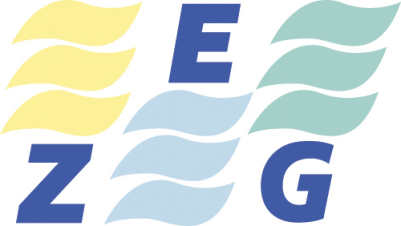 ZVEZA  EKOLOŠKIH GIBANJ  SLOVENIJE -ZEGCesta krških žrtev 53, 8270 KrškoGSM: 064 253 580 E-pošta:, zegslo20@gmail.comSpletna stran: www.zeg.si, www.gospodarnoinodgovorno.siŠtevilka : 139 / 20Datum: 5.5.2020Ministrstvo za okolje in prostorDr. Metka Gorišek, državna sekretarka Metka.Gorišek@gov.siZADEVA :  ODZIV  IN  RAZMIŠLJANJE  ZVEZE   EKOLOŠKIH  GIBANJ  SLOVENIJE - ZEG                     DO  SPOROČILA  ZA   JAVNOST  MOP  (29.4.2020)                    » Okolje, država in nevladne okoljske organizacije »Zveza ekoloških gibanj Slovenije-ZEG, nevladna okoljska organizacija ( ima status društva v javnem interesu po ZVO) podpira ugotovitve  MOP  v  sporočilu za javnost (Ukrepi za učinkovito gradnjo vsebujejo  elemente, ki omogočajo varstvo okolja in hkrati okrevanje gospodarstva) . OBRAZLOŽITEV  PODPORE:  Po četrtini stoletja po osamosvojitvi Slovenije  se je razblinila utvara, da bo prišel trenutek, ko bosta varovanje okolja in socialna pravičnost, oboje je neločljivo povezano in uresničljivo le eno z drugim, končno stopili v ospredje in se uveljavili . Osamosvojitev se je zgodila na hitro, takrat se je mudilo z drugimi stvarmi, uresničitvijo države, potem vključitvijo v EU, sprejetjem demokratične ustave, in tako je vedno znova zmanjkalo časa in moči za uveljavitev varovanja okolja in socialne pravičnosti.To se lepo vidi v načinu, kako je vsaka na novo imenovana vlada določila ministra za varovanje okolja. Večina dosedanjih ministrov/ic  ni  imelo veliko povezave z varstvom okolja in razvojem  gospodarstva  , a  so igrali pomembno vlogo pri delitvi plena med zmagovitimi strankami na volitvah. V  času po osamosvojitvi  so se začele pojavljati nevladne okoljske organizacije , ki naj bi intervenirale, kjer država ne more ali noče, ker pač deluje v interesu bogatih in kapitala. Nevladne organizacije (NVO) so bile nebogljene, praktično brez financiranja, hkrati pa brezmejno pokončne in nekorumpirane. Društvo ZEG (SEG) je bil pobudnik leta 1995 (Evropsko leto okolja) , da MOP sofinancira projektno dejavnost NVO.To je bilo pred petindvajsetimi leti.Do takrat so te univerzalne.
Danes je vse drugače. Po nekaterih podatkih (MOP, CNVOS) naj bi bilo okoljskih NVO v Sloveniji cca 160 društev, zvez, zavodov, inštitutov in fundacij (tudi privatnih) , o tega pa še cca 120 neregistriranih okoljskih Civilnih iniciativ in različnih odborov CD . Meritve okolja so privatizirane, da lahko prihaja do brezkončnih sporov, koliko onesnaženosti okolja je ugotovil  ta in oni privatni zavod ali fundacija. Spori , ki tako nastajajo, se vlečejo brez konca in kraja, državljani se dušijo, kašljajo, protestirajo in brez velikega hrupa umirajo zaradi onesnaženega okolja. Vedno več je na terenu  NIMBY in NIMET efekta in s tem nastanka Civilnih iniciativ , odborov , ki pa nimajo družbene podpore in so deležne pomoči in pozornosti le redkih okoljskih NVO.   
NV0 pa se množijo in najbolj vplivne, medijsko prisotne in politično artikulirane, so postale kooperativne z državo, nekaterimi parlamentarnimi strankami  in kapitalom. Postale profesionalne, so neke vrste posla kot vsakega drugega. Če imajo naročnika, ki dobro plača, se histerično angažirajo in urgirajo pri neki tretji temi, da se dobro promovirajo v javnosti, pazijo pa da kapitalskih interesov svojega sponzorja niti najmanj ne prizadenejo. Nasprotno, ustvarjajo dimno zaveso, za katero ostaja okoljsko škodljiva dejavnost njim ljube gospodarske dejavnosti neopazna in medijsko neopažena. Tako se NVO spontano delijo na tiste, ki so kooperativne z oblastjo in kapitalom in druge, ki niso. Te druge so obsojene na medijsko slabo odzivnost, na vegetiranje v  težavnih finančnih pogojih dela in na cinične javne opazke pri kapitalu in oblasti etabliranih NVO. Ključna so incestuozna razmerja med NVO in kapitalom in oblastjo. Tu se ustvarijo harmonične povezave, ko nekatere provladne NVO  (samo v UE MOL-a Ljubljana  je registriranih preko 60 % vseh slovenskih okoljskih NVO,npr. Maribor, Celje,Murska Sobota , Koper pa ne premorejo niti enega prepoznavnega okoljskega društva ) v Ljubljani dobijo od MOP brezplačne državne prostore (članice Plana B) , zagotovljene razpisne državne projekte in mesta v različnih javnih odborih in ustanovah. V  ZEG-u smo že vrsto let javno opozarjali dosedanje vlade in Ministrstvo za okolje in prostor na problem političnega monopolnega povezovanja( združevanja)  okoljskih NVO povezanih v t.i. PLAN B, ki  ga koordinira privatna fundacija UMANOTERA. Ta je okoli sebe zbrala cca 40 različnih društev, zvez, zavodov in fundacij , ki imajo v lasti cca 90 % vseh državnih razpisnih sredstev in podpore MOP . Obenem so dobro organizirani in imajo vpliv v vseh državnih odborih in posvetovalnih telesih - svetih MOP (npr. kot svetovalci ministra). Prav tako pa imajo močen vpliv na uredništva vodilnih medijev in na posamezne novinarje ( RTV Slovenije , POP TV, DELO…). Njihovi z leti pridobljeni privilegiji in  pravice so tako močne , da so oni doslej  vodili dnevno okoljsko politiko in ne koalicijske stranke.Če bi sedanja vlada in MOP rada ugotovila preglednost delovanja okoljskih NVO bi morala:-  na novo zastaviti  politiko do NVO , podpreti enakomeren razvoj  društev in CD po vsej Sloveniji ( v vsaki občini podpreti ustanovitev lokalnega društva in župani bi morali sprejeti  Občinski program varstva okolja – osnova AGENDA 21 za Slovenijo, NPVO,Aarhuška konvencija..  ) ,- nastaviti redno zaposlenega koordinatorja MOP za NVO ter podpreti tudi tiste NVO, ki celovito gledajo na razvoj družbe , gospodarstva , varovanja okolja in zdravja ljudi. Ne pa le tistih za njihovo lastno eksistenco in medijsko popularnost.- status  društva v javnem interesu po ZVO in Zakona o naravi bi morale/smele imeti  le društva in zveze društev znotraj Zakona o društvih. V ZEG menimo, da ni potrebe , da so v statusu še privatni zavodi in fundacije. Te ne bi smele imeti naziva okoljska NVO. Pred cca 25 leti je znotraj sofinanciranja  MOP izšla tudi brošura »Kdo je kdo na področju varovanja okolja(?) «. Tak dokument bi rabili tudi sedaj.  V ospredju vladne politike naj bodo le strokovno podprte odločitve; ne pa populistične, ki lahko prenesejo veliko gospodarske škode. Eden od takih spornih ekoloških projektov je teoretski in utopistični projekt iz severne Italije  ZERO WASTE- društva Ekologi brez meja, ki je dolgoročno povzročil veliko zmede med občinami, JKP in politiko. Da bi  lahko MO Ljubljana dobila naziv »Zeleno mesto« se je morala odpovedati že pridobljenim sredstvom EU za gradnjo obrata za termično izrabo odpadkov (sežigalnico) in se podrediti zahtevam Ekologov brez meja in nekaterim članicam Plana B, da bo glavno mesto brez odpadkov . Tudi primer  Vrhnika (mesto brez odpadkov - te so dnevno vozili na odlaganje v  regijsko deponijo Trebnje ali v Kostak ) se ni izšel, kaj šele pranje plenic v vrtcih. S tem je bila povzročena velika gospodarska škoda, da je Ljubljana ostala s kupi komunalnih odpadkov na regijski deponiji Barje in brez dolgoročnih rešitev. Za te rešitve ni odgovarjal nihče.  Ves čas traja  načrtna kampanja nekaterih NVO , članic Plana B, ki  je usmerjena proti termični predelavi  odpadkov, cementarnam, TEŠ 6, vetrnim elektrarnam , plinifikaciji SLO, HE na Savi in Muri. Na 21 . tradicionalnem dvodnevnem posvetovanju v Moravskih Toplicah ( ZEG med organizatorji) na temo: « Nacionalni program varstva okolja (NPVO ) in njegov dialog z lokalnimi skupnostmi » /april 2018/ pri  160 udeležbi  udeležencev posveta iz vrst gospodarstva, občin , fakultet, NVO , inštitucij  je bil v okviru SMERNIC in SKLEPOV ( www.gospodarnoinodgovorno.si) sprejet tudi naslednji sklep:            » V  okviru kazenskopravnega varstva okolja (ZVO) potrebno opredeliti tudi vlogo in morebitno odgovornost za nevladne organizacije in civilno iniciativo v primeru ugotovitve, da so s svojim neobjektivnim delovanjem časovno zamaknile ali preprečile investicije, kar ima za posledico razvojno škodo (zaostanki pri razvoju sistema ravnanja z odpadki), gospodarsko škodo  (zelena delovna mesta, razvoj reciklažnih dejavnosti) in ogrožanja kvalitete življenja in bivanja ».Komentar ZEG : društva EKO krog, Ekologi brez meja, ROVO so javno nasprotovali temu sklepu posvetovanja in javno (pisno) zatožili ZEG na resornih ministrstvih in pri drugih soorganizatorjih.Manj težav in motenj je pri povezavah z kapitalom. Ko neka NVO ( tudi privatni zavod, institut in fundacija )  doseže letni proračun nad 100.000 evrov pa tja do milijona ali več, in ima zaposlenih 5 - 15 ljudi , se je že harmonizirala s svojim kapitalskim in političnim sponzorjem in se odpovedala vsakršni  lastni politični konotaciji. Njeni predstavniki pa pobesnijo, če registrirajo politično konotacijo ali celo izrecno strokovno ambicijo pri kaki drugi NVO , ki ni iz njihove interesne mreže. Vse te povezave  pa zaobseže še neka višja solidarnost tistih NVO, ki se med sabo povonjajo in ugotovijo, da so v podobnih harmoničnih odnosih z oblastjo in kapitalom, da so deležne podobnih materialnih in statusnih ugodnosti, in že so pripravljene zagnati vik in krik nad vsako organizacijo, ki moti ta posvečeni krog. Težava pa je, da ne moreš biti hkrati nepristranska organizacija za okolje ali človekove pravice in se hkrati vdinjati tistim, do katerih bi morala biti kritična. Na področju okolja bi morale okoljske NVO opravljati trojno javno funkcijo, in sicer funkcijo »nadzornika« vladnih postopkov, funkcijo posredovalca ekspertnega znanja in funkcijo partnerja v oblikovanju strokovnih odločitev. Ekološki pozdrav !                                                                        Predsednik ZEG                           Karel  Lipič, univ.dipl.ing,